Greater Glendive Community FoundationBox 1122,  Glendive, MT 59330www.greaterglendive.orgBuilding a Sustainable Future for Dawson CountyBridger Bronze will make a limited edition of 200 miniature bronzes 6 3/4" x 9 1/2 x 4" on a black walnut base, priced at $995, the standard price.  During 2017 Pam will donated 60% of all sales of this Born to Hunt sculpture to funding of the sculpting, casting bronze and installation of the life-sized sculpture.  Bronzes can be ordered by calling 406-939-2686, ggcf@midrivers.com, GGCF Box 1122 Glendive, MT or contact Pamela Harr at Bridger Bronze at 406-687-3743.  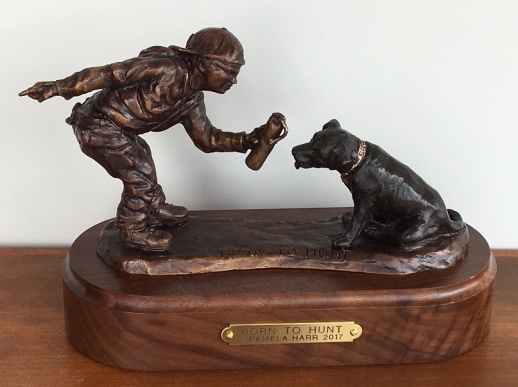 Thanks for your support. Name____________________________________________________________Address__________________________________________________________Email____________________________________________________________Phone___________________________Payment  check#__________________________________________________________Allow four to five weeks for delivery.   Will you pick up or will we deliver?  If mailing add $20 Mailing address_______________________________________________________________________________________________You can customize the 2nd line on the gold plaque on the walnut base.   Born to Hunt ( line one)(some say “In memory of Ty John Milne” ___________________________________________________________________________Is this a gift?_______   		Is it anonymous?How would you like the listing honoring the donors?______________________________________________GGCF Board of Directors: Peggy Iba, Kathy Ackerman, Deb Toepke, Angie Hagen, Pam Feisthamel, Keith Robinson www.greaterglendive.org